                                                                                                                                                                                                                                                                                                                                                                                                                                                                                                                                                                   Calendar of Meetings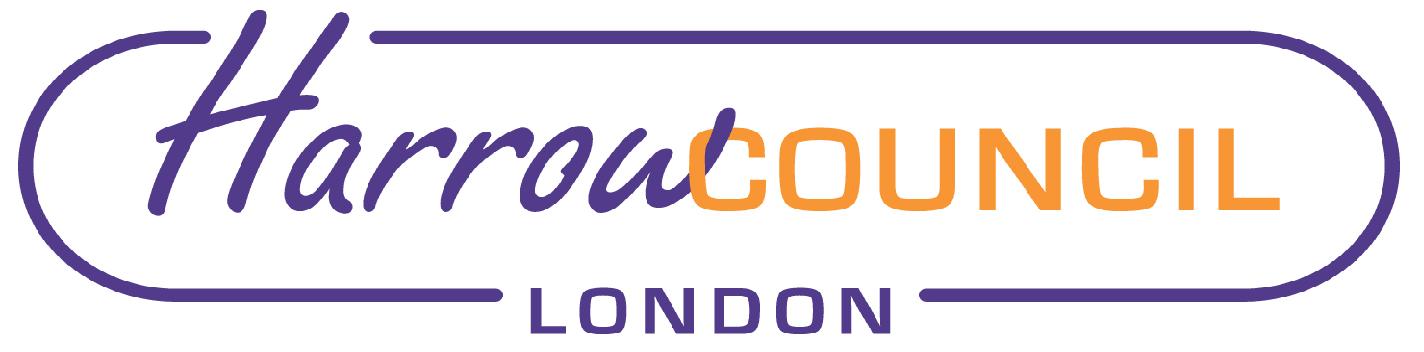 1 May 2022 - 31 May 2023May 2022Calendar 2022-23</RH1><AI1></AI1><AI2></AI2><AI3></AI3><AI4></AI4><AI5>June 2022Calendar 2022-23</AI5><RH6></RH6><AI6></AI6><AI7></AI7><AI8></AI8><AI9></AI9><AI10></AI10><RH11>July 2022Calendar 2022-23</RH11><AI11></AI11><AI12></AI12><AI13></AI13><AI14></AI14><AI15></AI15><RH16>August 2022Calendar 2022-23</RH16><AI16></AI16><AI17></AI17><AI18></AI18><AI19></AI19><AI20></AI20><RH21>September 2022Calendar 2022-23</RH21><AI21></AI21><AI22></AI22><AI23></AI23><AI24></AI24><AI25></AI25><AI26></AI26><RH27>October 2022Calendar 2022-23</RH27><AI27></AI27><AI28></AI28><AI29></AI29><AI30></AI31><RH32>November 2022Calendar 2022-23</RH32><AI32></AI32><AI33></AI33><AI34></AI34><AI35></AI35><AI36></AI36><RH37>December 2022Calendar 2022-23</RH37><AI37></AI37><AI38></AI38><AI39></AI39><AI40></AI40><AI41></AI41><AI42></AI42><RH43>January 2023Calendar 2022-23</RH43><AI43></AI43><AI44></AI44><AI45></AI45><AI46></AI46><AI47></AI47><RH48>February 2023Calendar 2022-23</RH48><AI48></AI48><AI49></AI49><AI50></AI50><AI51></AI51><AI52></AI52><RH53>March 2023Calendar 2022-23 </RH53><AI53></AI53><AI54></AI54><AI55></AI55><AI56></AI56><AI57></AI57><AI58></AI58><RH59>April 2023Calendar 2022-23 </RH59><AI59></AI59><AI60></AI60><AI61></AI61><AI62></AI62><AI63></AI63><RH64>May 2023Calendar 2022-23</RH64><AI64></AI64><AI65></AI65><AI66></AI66><AI67></AI67><AI68>SundayMondayTuesdayWednesdayThursdayFridaySaturday12Public Holiday3Eid-al-Fitr4 5 Election – London Boroughs678VE Day910Members’ Welcome Evening1112 Group Meetings13141516 7.00 pm Mandatory Member Training17187.00 pm Mandatory Member Training19Group Meetings20212223Group Meetings247.00 pm Mandatory Member Training2526Annual CouncilLicensing & General Purposes Committee (Special) Overview & Scrutiny Committee (Special)Ascension Day272829303129Half TermHalf TermSundayMondayTuesdayWednesdayThursdayFridaySaturday1Planning Committee2Public Holiday3Public Holiday4Eve of ShavuotHalf TermHalf TermHalf Term4Eve of Shavuot5PentecostShavuot– First Day6Group MeetingsWhit MondayShavuot– Second Day7Overview & Scrutiny Committee8Trading Standards Joint Advisory Board9Cabinet101112Trinity Sunday1314Health and Wellbeing Board1516Corpus Christi171819207.00 pm Member Training21Health & Social Care Scrutiny Sub-Committee2223 Pension Fund Committee24West London Waste Authority - Audit Committee 
West London Waste Authority25262728SACRELGA General Assembly (28-30 June 2022)29Planning CommitteeSt Peter & St Paul’s Day30Major Developments PanelSundayMondayTuesdayWednesdayThursdayFridaySaturday12345Overview & Scrutiny Committee(Special – Committee Procedure Rules 43 & 44)67Pension BoardConservative Group Meeting8910Eid-al-Adha11 Labour Group Meeting12Traffic & Road Safety Advisory Panel1314Cabinet15VJ DayAssumption16171819Governance, Audit, Risk Management & Standards Committee 20Planning Committee 21COUNCIL22School term ends2324257.00 pm Member Training26Health & Wellbeing Board27Performance & Finance Scrutiny Sub-Committee282930Muharram31SundayMondayTuesdayWednesdayThursdayFridaySaturday123456Tisha B’av78Ashura9101112131415161718Portfolio Holder Decision Meeting (Provisional)(for any Urgent Key Decisions)19Krishna Janmashtami20212223Jain Paryushan festival (23-31 Aug)242526272829Public Holiday3031SundayMondayTuesdayWednesdayThursdayFridaySaturday1School term begins2345 67Planning Committee8Conservative Group Meeting9101112Labour Group Meeting13Overview & Scrutiny Committee14SACRE15Cabinet Battle of Britain Day161718 197.00 pm Member Training20                                                                                    Pension Fund Committee21Governance, Audit, Risk Management & Standards Committee22Group Meetings23West London Waste Authority2425 Note:  Labour Party Annual Conference25-28 SeptemberEve of Rosh Hashanah26Navaratri (26 Sep – 5 Oct)Rosh Hashanah – First Day27Health & Wellbeing BoardRosh Hashanah – Second Day28Planning Committee29Council30SundayMondayTuesdayWednesdayThursdayFridaySaturday12 Note: Conservative Party Annual Conference2 – 5 October3Corporate Parenting Panel4Eve of Yom Kippur5Navaratri ends Yom Kippur6Pension BoardGroup Meetings78Milad Un Nabi9 Eve of Sukkot10Sukkot – First Day11Sukkot – Second Day12Trading Standards Joint Advisory Board13Cabinet141516Sukkot – Last Day1718Traffic & Road Safety Advisory Panel19Planning Committee202122Diwali (22-26 Oct)23Diwali (22-26 Oct)24Diwali (22-26 Oct)25Diwali (22-26 Oct) 26   Diwali (22-26 Oct)27282923Diwali (22-26 Oct)Half TermHalf TermHalf TermHalf TermHalf Term2930317.00 pm Member TrainingSundayMondayTuesdayWednesdayThursdayFridaySaturday1Major Developments Panel All Saints’ Day2345678Overview & Scrutiny Committee9Employees’ Consultative Forum10Conservative Group Meeting11Armistice Day1213Remembrance Day14Labour Group Meeting15Pension Fund Committee16Planning Committee17Cabinet18192021Group Meetings22Health & Wellbeing Board2324Council252627 Advent Sunday287.00 pm Member Training29Health & Social Care Scrutiny Sub-Committee30Governance, Audit, Risk Management & Standards Committee St Andrew’s DaySundayMondayTuesdayWednesdayThursdayFridaySaturday1  Pension BoardConservative Group Meeting2West London Waste Authority345                                                                                                                                                                                                                                                                          Labour Group Meeting6SACRE7Planning Committee8Cabinet910111213Performance & Finance Scrutiny Sub-Committee141516School Term ends1718Eve of Hanukkah19Hanukkah – First Day202122232425Christmas Day26Hanukkah – Last Day Boxing DayPublic Holiday27Public Holiday28293031 SundayMondayTuesdayWednesdayThursdayFridaySaturday1New Year’s Day2Public Holiday3School Term starts45678910Overview & Scrutiny Committee(Special – Committee Procedure Rules 43 & 44)11Employees’ Consultative Forum12Conservative Group Meeting131415Tamil Thai Pongal16Labour Group Meetings17Health & Wellbeing Board18Planning Committee19Cabinet                                               202122 Chinese New Year23Harrow Business Consultative Panel24Governance, Audit, Risk Management & Standards Committee252627Holocaust Memorial Day2829307.00 pm Member Training31Corporate Parenting PanelSundayMondayTuesdayWednesdayThursdayFridaySaturday1Major Developments Panel23456Tu B’Shevat7Overview & Scrutiny Committee89Conservative Group Meeting10111213Labour Group Meeting1415Planning Committee16Cabinet1718Maha Shivaratri12Half TermHalf TermHalf TermHalf TermHalf Term18Maha Shivaratri1920Group Meetings21Health & Social Care Scrutiny Sub-Committee2223Council (Council Tax)242526277.00 pm Member Training28Traffic & Road Safety Advisory PanelSundayMondayTuesdayWednesdayThursdayFridaySaturday1SACRESt David’s Day2Pension Board34567Purim8Holi9Trading Standards Joint Advisory Board Conservative Group Meeting10111213Labour Group Meeting1415Planning Committee16Cabinet17St Patrick’s Day1819207.00 pm Member Training21Health & Wellbeing Board22Pension Fund Committee23Ramadan starts24252627Corporate Parenting Panel28Performance & Finance Scrutiny Sub-Committee2930Rama Navami31School term endsSundayMondayTuesdayWednesdayThursdayFridaySaturday12 Palm Sunday34Mahavir Jayanti5Eve of Passover6                                        Passover – First Day Maundy Thursday7Passover - Second DayGood Friday Public Holiday 89 Passover – Third DayEaster Sunday10Easter Monday Public Holiday11Eve of Seventh Day of Passover12Passover – Seventh Day13Passover – Eighth Day14Vaisakhi151617Group MeetingsSchool Term starts18Overview & Scrutiny Committee19Planning Committee20Cabinet2122Eid al Fitr23St George’s Day247.00 pm Member Training2526Governance, Audit, Risk Management & Standards Committee272829 30SundayMondayTuesdayWednesdayThursdayFridaySaturday1Public Holiday2345678 VE Day91011                                                                                                                                                                                                                                                                                                                                                                              Conservative Group Meeting12131415Labour Group Meeting161718Annual CouncilLicensing & General Purposes Committee (Special) Overview & Scrutiny Committee (Special)Ascension Day19202122Group Meetings2324Planning Committee25CabinetEve of Shavuot26Shavuot – First Day27Shavuot – Second Day28Pentecost29Public Holiday303128PentecostHalf TermHalf TermHalf Term